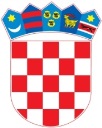       REPUBLIKA HRVATSKASISAČKO-MOSLAVAČKA ŽUPANIJA             GRAD  GLINA          GRADONAČELNIKKLASA: 320-02/16-01/16URBROJ: 2176/20-04-16-1 Glina, 22.11.2016.     GRAD GLINA							Gradsko vijeće 					                     n/r predsjedniku                                                                             gosp. Stjepanu GrudenićuPREDMET: Prijedlog Odluke o utrošku sredstava ostvarenih od naknade 			za promjenu namjene poljoprivrednog zemljišta na području 			Grada Gline u 2017. godini  dostavlja sePoštovani,	na temelju članka 60. Poslovnika Gradskog vijeća Grada Gline (»Službeni glasnik« Sisačko-moslavačke županije broj 22/09. – dalje: Poslovnik) podnosim Gradskom vijeću Grada Gline na razmatranje i usvajanje Prijedlog Odluke o utrošku sredstava ostvarenih od naknade za promjenu namjene poljoprivrednog zemljišta na području Grada Gline u 2017. godini.  Ovlast predstavničkog tijela za donošenje ove Odluke sadržana je u članku 30. stavka 1. podstavka 20. Statuta Grada Gline (»Službeni vjesnik«  broj 16/13 i 22/14).Uvodno usmeno obrazloženje na sjednici Gradskog vijeća iznijet će pročelnik Upravnog odjela za gospodarske djelatnosti, prostorno uređenje, gradnju i gradsku imovinu  dr.sc. Damir Fabijanac, dipl.ing.agr. (članak 25.stavak 2. Poslovnika).S poštovanjem,                                                   GRADONAČELNIK                                                                                         Stjepan KostanjevićDostaviti: NaslovPredmetArhivaO b r a z l o ž e nj ePRAVNA OSNOVA	Pravna osnova za donošenje ovog akta je članak 30. Statuta Grada Gline (»Službeni vjesnik« broj 16/13 i 22/14)  kojim Gradsko vijeće Grada Gline donosi odluke i druge opće akte koji su mu stavljeni u djelokrug zakonom i podzakonskim aktima.RAZLOZI ZBOG KOJIH SE DONOSI ODLUKA O  UTROŠKU SREDSTAVA OSTVARENIH OD NAKNADE ZA PROMJENU NAMJENE POLJOPRIVREDNOG ZEMLJIŠTA NA PODRUČJU GRADA GLINE U 2017. GODINI          Prema Zakonu o poljoprivrednom zemljištu (»Narodne novine« broj 39/13 i 48/15) sredstva ostvarena od naknade za promjenu namjene poljoprivrednog zemljišta prihod su državnog proračuna 70% i 30% proračuna jedinice lokalne samouprave, odnosno Grada Zagreba, na čijem se području poljoprivredno zemljište nalazi i namijenjena su isključivo za okrupnjavanje, privođenje funkciji, povećanje vrijednosti poljoprivrednog zemljišta i sređivanje zemljišnoknjižnog i katastarskog stanja poljoprivrednog zemljišta.POTREBNA SREDSTVA ZA PROVEDBU Potrebna sredstva za provedbu Odluke o utrošku sredstava ostvarenih od naknade za promjenu namjene poljoprivrednog zemljišta na području Grada Gline u 2017. godini zakonom su propisana i osigurana Proračunom Grada Gline za 2017. godinu.  PRIJEDLOG      REPUBLIKA HRVATSKA					SISAČKO-MOSLAVAČKA ŽUPANIJA		                GRAD  GLINA						            GRADSKO VIJEĆEKLASA: URBROJ: Glina,  	Temeljem članka 30. Statuta Grada Gline (»Službeni vjesnik« broj 16/13 i 22/14) Gradsko vijeće Grada Gline na _______ sjednici održanoj _________ 2016. godine donijelo jeODLUKA O UTROŠKU SREDSTAVA OSTVARENIH OD NAKNADE ZA PROMJENU NAMJENE POLJOPRIVREDNOG ZEMLJIŠTA NA PODRUČJU GRADA GLINE U 2017. GODINISredstva ostvarena od naknade za promjenu namjene poljoprivrednog zemljišta na području Grada Gline u 2017. godini koriste se za:Sukladno članku 23. stavak 7. Zakona o poljoprivrednom zemljištu (»Narodne novine« broj 39/13 i 48/15) Grad Glina će podnijeti izvješće o korištenju sredstava iz točke 1. Odluke Ministarstvu poljoprivrede.Ova Odluka stupa na snagu osmog dana od dana objave u »Službenom vjesniku«.PREDSJEDNIK       GRADSKOG VIJEĆA	Stjepan GrudenićR.B.NAZIVSredstva ostvarena od naknade za promjenu namjene poljoprivrednog zemljišta na području Grada Gline (Kn)1.POMOĆI POLJOPRIVREDNICIMA 1.000,00                             U K U P N O                             U K U P N O1.000,00